MHSA is now requiring us to use the DragonFly website to track forms & requirements for athletes and coaches. I have created & added the 3 forms required for your kids to participate in athletics at Belt school (Code of Behavior, ImPact Consent Form, Assumption of Risk Consent & Insurance Verification Form). You must fill these forms out online on the dragonflymax website or app.The 3 required forms from the MHSA are also on there (Student-Athlete & Parent/Legal Guardian Concussion Statement, MHSA Confidential Athletic Pre-Participation Physical Examination, MHSA Provider’s Physical Examination Form). The Confidential & MHSA Provider’s forms are the front & back of the physical form you have handed in over the past few years. You can fill the MHSA Concussion form & the Pre-Participation form online. The MHSA Provider’s Physical Examination Form has to be uploaded. You can upload it to your phone by taking a picture of the completed physical.***I’m sorry if you completed the forms on hard copies and turned in already but these forms must be done online in DragonFly.We are having some problems with the school email (beltschool.net) so if you have the kids use a personal email from gmail, Hotmail, or yahoo, it works well. THE KIDS NEED TO SIGN UP FOR AN ACCOUNT & THEN ADD YOU. FROM THERE YOU CAN COMPLETE THE REQUIRED FORMS ONLINE WITH YOUR KID/S. ***IF YOU HAVE TURNED IN A PHYSICAL PLEASE CONTACT ME AND WE WILL GET THAT HANDLED.This must be done before the first practice on Monday, August 17th. ImPact Testing for 6th & 7th graders will be at 3:30pm on Monday, August 17th before practice.Here is the information for signing up on DragonFly. https://static1.squarespace.com/static/59033fcdebbd1a7690b7d53f/t/5ebb701ae1875733ccb09f4c/1589342235536/Signup+Handout.pdfBelow is the help link they sent me for “Linking An Athlete And Parent Account”.https://intercom.help/dragonfly-athletics/en/articles/1024532-linking-an-athlete-and-parent-account?utm_content=article_1024532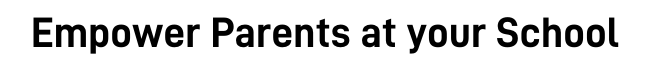 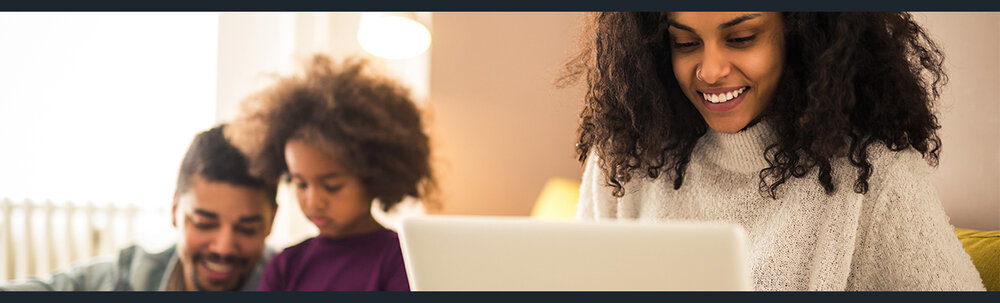 